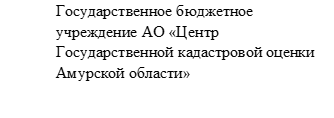 Замечания к промежуточным отчетным документам по результатам определения кадастровой стоимости1Сведения об объекте недвижимости:Сведения об объекте недвижимости:Сведения об объекте недвижимости:Сведения об объекте недвижимости:Сведения об объекте недвижимости:1.1Вид объекта: земельный участок земельный участок СооружениеЕдиный недвижимый комплекс1.1Вид объекта: здание (нежилое, жилое, многоквартирный дом, жилое строение) здание (нежилое, жилое, многоквартирный дом, жилое строение) Машино-местоПредприятие как имущественный комплекс1.1Вид объекта: помещениепомещениеОбъект незавершенного строительстваИное:1.2Кадастровый номер объекта недвижимостиКадастровый номер объекта недвижимостиКадастровый номер объекта недвижимости1.3Адрес (местоположение) объекта недвижимостиАдрес (местоположение) объекта недвижимостиАдрес (местоположение) объекта недвижимости2Сведения о заявителе:Сведения о заявителе:Сведения о заявителе:Сведения о заявителе:Сведения о заявителе:2.1Фамилия, имя и отчество (при наличии) физического лица / полное наименование юридического лицаФамилия, имя и отчество (при наличии) физического лица / полное наименование юридического лицаФамилия, имя и отчество (при наличии) физического лица / полное наименование юридического лица2.2Номер контактного телефонаНомер контактного телефонаНомер контактного телефона2.3Адрес электронной почты (при наличии)Адрес электронной почты (при наличии)Адрес электронной почты (при наличии)3ЗамечаниеЗамечаниеЗамечаниеЗамечаниеЗамечание3.1Номера страниц промежуточных отчетных документов, к которым представляется замечание (по желанию)Номера страниц промежуточных отчетных документов, к которым представляется замечание (по желанию)Номера страниц промежуточных отчетных документов, к которым представляется замечание (по желанию)3.2Характеристики объекта недвижимости, которых касаются замечанияХарактеристики объекта недвижимости, которых касаются замечанияХарактеристики объекта недвижимости, которых касаются замечания3.3Текст замечанияТекст замечанияТекст замечания4Приложение (документы (копии документов) или ссылки на такие документы):Приложение (документы (копии документов) или ссылки на такие документы):Приложение (документы (копии документов) или ссылки на такие документы):Приложение (документы (копии документов) или ссылки на такие документы):Приложение (документы (копии документов) или ссылки на такие документы):5Дата, по состоянию на которую представляется информация об объекте недвижимостиДата, по состоянию на которую представляется информация об объекте недвижимостиДата, по состоянию на которую представляется информация об объекте недвижимости6Согласие на обработку персональных данных ГБУ АО «Центр ГКО Амурской области» Я, ________________________________________________________________________(фамилия, имя, отчество (последнее - при наличии),________________________________________________________________________подтверждаю согласие на обработку моих персональных данных, предусмотренную пунктом 3 статьи 3 Федерального закона от 27 июля 2006 г. № 152-ФЗ «О персональных данных», в целях рассмотрения замечаний к промежуточному отчету бюджетным учреждением, наделенным полномочиями, связанными с определением кадастровой стоимости, созданным субъектом Российской Федерации в соответствии с Федеральным законом от 3 июля 2016 г. № 237-ФЗ «О государственной кадастровой оценке». Мне известно, что настоящее согласие действует бессрочно и что согласие на обработку персональных данных может быть отозвано на основании письменного заявления в произвольной форме.__________________________________________________________________________                                  (подпись)                                                                                                    (дата)Согласие на обработку персональных данных ГБУ АО «Центр ГКО Амурской области» Я, ________________________________________________________________________(фамилия, имя, отчество (последнее - при наличии),________________________________________________________________________подтверждаю согласие на обработку моих персональных данных, предусмотренную пунктом 3 статьи 3 Федерального закона от 27 июля 2006 г. № 152-ФЗ «О персональных данных», в целях рассмотрения замечаний к промежуточному отчету бюджетным учреждением, наделенным полномочиями, связанными с определением кадастровой стоимости, созданным субъектом Российской Федерации в соответствии с Федеральным законом от 3 июля 2016 г. № 237-ФЗ «О государственной кадастровой оценке». Мне известно, что настоящее согласие действует бессрочно и что согласие на обработку персональных данных может быть отозвано на основании письменного заявления в произвольной форме.__________________________________________________________________________                                  (подпись)                                                                                                    (дата)Согласие на обработку персональных данных ГБУ АО «Центр ГКО Амурской области» Я, ________________________________________________________________________(фамилия, имя, отчество (последнее - при наличии),________________________________________________________________________подтверждаю согласие на обработку моих персональных данных, предусмотренную пунктом 3 статьи 3 Федерального закона от 27 июля 2006 г. № 152-ФЗ «О персональных данных», в целях рассмотрения замечаний к промежуточному отчету бюджетным учреждением, наделенным полномочиями, связанными с определением кадастровой стоимости, созданным субъектом Российской Федерации в соответствии с Федеральным законом от 3 июля 2016 г. № 237-ФЗ «О государственной кадастровой оценке». Мне известно, что настоящее согласие действует бессрочно и что согласие на обработку персональных данных может быть отозвано на основании письменного заявления в произвольной форме.__________________________________________________________________________                                  (подпись)                                                                                                    (дата)Согласие на обработку персональных данных ГБУ АО «Центр ГКО Амурской области» Я, ________________________________________________________________________(фамилия, имя, отчество (последнее - при наличии),________________________________________________________________________подтверждаю согласие на обработку моих персональных данных, предусмотренную пунктом 3 статьи 3 Федерального закона от 27 июля 2006 г. № 152-ФЗ «О персональных данных», в целях рассмотрения замечаний к промежуточному отчету бюджетным учреждением, наделенным полномочиями, связанными с определением кадастровой стоимости, созданным субъектом Российской Федерации в соответствии с Федеральным законом от 3 июля 2016 г. № 237-ФЗ «О государственной кадастровой оценке». Мне известно, что настоящее согласие действует бессрочно и что согласие на обработку персональных данных может быть отозвано на основании письменного заявления в произвольной форме.__________________________________________________________________________                                  (подпись)                                                                                                    (дата)Согласие на обработку персональных данных ГБУ АО «Центр ГКО Амурской области» Я, ________________________________________________________________________(фамилия, имя, отчество (последнее - при наличии),________________________________________________________________________подтверждаю согласие на обработку моих персональных данных, предусмотренную пунктом 3 статьи 3 Федерального закона от 27 июля 2006 г. № 152-ФЗ «О персональных данных», в целях рассмотрения замечаний к промежуточному отчету бюджетным учреждением, наделенным полномочиями, связанными с определением кадастровой стоимости, созданным субъектом Российской Федерации в соответствии с Федеральным законом от 3 июля 2016 г. № 237-ФЗ «О государственной кадастровой оценке». Мне известно, что настоящее согласие действует бессрочно и что согласие на обработку персональных данных может быть отозвано на основании письменного заявления в произвольной форме.__________________________________________________________________________                                  (подпись)                                                                                                    (дата)7Достоверность и полноту сведений, указанных в настоящих замечаниях, подтверждаюДостоверность и полноту сведений, указанных в настоящих замечаниях, подтверждаюДостоверность и полноту сведений, указанных в настоящих замечаниях, подтверждаюДостоверность и полноту сведений, указанных в настоящих замечаниях, подтверждаюДостоверность и полноту сведений, указанных в настоящих замечаниях, подтверждаю(подпись)(подпись)(ФИО (последнее - при наличии)(ФИО (последнее - при наличии)(дата)